INDICAÇÃO Nº 5004/2017Sugere ao Poder Executivo Municipal que proceda a revitalização de iluminação da Praça localizada na Rua Saturnino Rodrigues com Rua Esilênio dos Santos Rosa no Jd. das Orquídeas.  (A).Excelentíssimo Senhor Prefeito Municipal, Nos termos do Art. 108 do Regimento Interno desta Casa de Leis, dirijo-me a Vossa Excelência para sugerir ao setor competente que proceda a revitalização de iluminação da Praça localizada na Rua Saturnino Rodrigues com Rua Esilênio dos Santos Rosa no Jd. das Orquídeas.  Justificativa:Fomos procurados por moradores das proximidades solicitando essa providencia, pois segundo eles da forma que se encontra o local não tem iluminação suficiente, causando transtornos e insegurança.Plenário “Dr. Tancredo Neves”, em 30 de Maio de 2017.José Luís Fornasari                                                  “Joi Fornasari”Solidariedade                                                    - Vereador -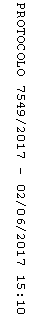 